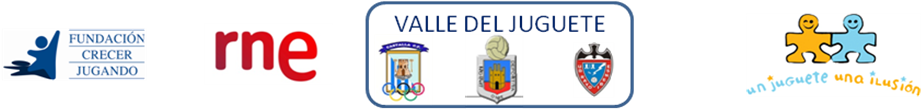 SÁBADO 27/12/2014SÁBADO 27/12/2014SÁBADO 27/12/2014SÁBADO 27/12/2014SÁBADO 27/12/2014SÁBADO 27/12/2014SÁBADO 27/12/2014HORAGRUPO A - CASTALLAGRUPO A - CASTALLAGRUPO B - IBIGRUPO B - IBIGRUPO C - ONILGRUPO C - ONILHORACAMPO 1CAMPO 2CAMPO 1CAMPO 2CAMPO 1CAMPO 2BENJAMINESALEVINESBENJAMINESALEVINESBENJAMINESALEVINES10:00CASTALLA C.F. –  RAYO VALLECANOCASTALLA C.F. –  IDELLA, C.F.U.D. RAYO IBENSE  - VALENCIA, C.FU.D. RAYO IBENSE  - VALENCIA, C.FAT.MADRID  -  C.D.ALCOYANOAT.MADRID  -  C.D.ALCOYANO11:00ELCHE C.F. - ONTENIENTE C.F.ELCHE C.F. - ONTENIENTE C.F.HERCULES, C.F – KELME, C.F.HERCULES, C.F – KELME, C.F.U.D.ONIL - INTANGOU.D.ONIL - INTANGO12:00CASTALLA C.F. –  ELCHE C.F.CASTALLA C.F. –  ELCHE C.F.U.D. RAYO IBENSE  - HERCULES, C.FU.D. RAYO IBENSE  - HERCULES, C.FU.D. ONIL  -  AT.MADRIDU.D. ONIL  -  AT.MADRID13:00RAYO VALLECANO. - ONTENIENTE C.F.IDELLA, C.F.- ONTENIENTE C.F.VALENCIA, C.F – KELME, C.F.VALENCIA, C.F – KELME, C.F.C.D.ALCOYANO -INTANGO C.D.ALCOYANO -INTANGO14:00 – 16:00DESCANSODESCANSODESCANSODESCANSODESCANSODESCANSO16:00CASTALLA C.F. –  ONTENIENTE C.F.CASTALLA C.F. –  ONTENIENTE C.F.U.D. RAYO IBENSE  - KELME, C.FU.D. RAYO IBENSE  - KELME, C.FU.D. ONIL  -  C.D.ALCOYANOU.D. ONIL  -  C.D.ALCOYANO17:00RAYO VALLECANO. - ELCHE C.F.IDELLA, C.F.-       ELCHE C.F.VALENCIA, C.F – HERCULES, C.F.VALENCIA, C.F – HERCULES, C.F.AT. MADRID  -        INTANGOAT. MADRID  -        INTANGODOMINGO 28/12/2014DOMINGO 28/12/2014DOMINGO 28/12/2014DOMINGO 28/12/2014DOMINGO 28/12/2014DOMINGO 28/12/2014DOMINGO 28/12/2014HORACASTALLACASTALLAHORACAMPO 1CAMPO 2LAS SEMIFINALES LAS JUGARÁN LOS TRES PRIMEROS EQUIPOS DE SUS RESPECTIVOS GRUPOS Y  EL MEJOR SEGUNDO DE LOS TRES GRUPOS. NO PUDIENDO COINCIDIR EN  EL MEJOR SEGUNDO CON EL PRIMERO DE SU MISMO GRUPO.LAS SEMIFINALES LAS JUGARÁN LOS TRES PRIMEROS EQUIPOS DE SUS RESPECTIVOS GRUPOS Y  EL MEJOR SEGUNDO DE LOS TRES GRUPOS. NO PUDIENDO COINCIDIR EN  EL MEJOR SEGUNDO CON EL PRIMERO DE SU MISMO GRUPO.LAS SEMIFINALES LAS JUGARÁN LOS TRES PRIMEROS EQUIPOS DE SUS RESPECTIVOS GRUPOS Y  EL MEJOR SEGUNDO DE LOS TRES GRUPOS. NO PUDIENDO COINCIDIR EN  EL MEJOR SEGUNDO CON EL PRIMERO DE SU MISMO GRUPO.LAS SEMIFINALES LAS JUGARÁN LOS TRES PRIMEROS EQUIPOS DE SUS RESPECTIVOS GRUPOS Y  EL MEJOR SEGUNDO DE LOS TRES GRUPOS. NO PUDIENDO COINCIDIR EN  EL MEJOR SEGUNDO CON EL PRIMERO DE SU MISMO GRUPO.09:00Semifinal BenjamínSemifinal BenjamínLAS SEMIFINALES LAS JUGARÁN LOS TRES PRIMEROS EQUIPOS DE SUS RESPECTIVOS GRUPOS Y  EL MEJOR SEGUNDO DE LOS TRES GRUPOS. NO PUDIENDO COINCIDIR EN  EL MEJOR SEGUNDO CON EL PRIMERO DE SU MISMO GRUPO.LAS SEMIFINALES LAS JUGARÁN LOS TRES PRIMEROS EQUIPOS DE SUS RESPECTIVOS GRUPOS Y  EL MEJOR SEGUNDO DE LOS TRES GRUPOS. NO PUDIENDO COINCIDIR EN  EL MEJOR SEGUNDO CON EL PRIMERO DE SU MISMO GRUPO.LAS SEMIFINALES LAS JUGARÁN LOS TRES PRIMEROS EQUIPOS DE SUS RESPECTIVOS GRUPOS Y  EL MEJOR SEGUNDO DE LOS TRES GRUPOS. NO PUDIENDO COINCIDIR EN  EL MEJOR SEGUNDO CON EL PRIMERO DE SU MISMO GRUPO.LAS SEMIFINALES LAS JUGARÁN LOS TRES PRIMEROS EQUIPOS DE SUS RESPECTIVOS GRUPOS Y  EL MEJOR SEGUNDO DE LOS TRES GRUPOS. NO PUDIENDO COINCIDIR EN  EL MEJOR SEGUNDO CON EL PRIMERO DE SU MISMO GRUPO.10:00Semifinal AlevínSemifinal AlevínLAS SEMIFINALES LAS JUGARÁN LOS TRES PRIMEROS EQUIPOS DE SUS RESPECTIVOS GRUPOS Y  EL MEJOR SEGUNDO DE LOS TRES GRUPOS. NO PUDIENDO COINCIDIR EN  EL MEJOR SEGUNDO CON EL PRIMERO DE SU MISMO GRUPO.LAS SEMIFINALES LAS JUGARÁN LOS TRES PRIMEROS EQUIPOS DE SUS RESPECTIVOS GRUPOS Y  EL MEJOR SEGUNDO DE LOS TRES GRUPOS. NO PUDIENDO COINCIDIR EN  EL MEJOR SEGUNDO CON EL PRIMERO DE SU MISMO GRUPO.LAS SEMIFINALES LAS JUGARÁN LOS TRES PRIMEROS EQUIPOS DE SUS RESPECTIVOS GRUPOS Y  EL MEJOR SEGUNDO DE LOS TRES GRUPOS. NO PUDIENDO COINCIDIR EN  EL MEJOR SEGUNDO CON EL PRIMERO DE SU MISMO GRUPO.LAS SEMIFINALES LAS JUGARÁN LOS TRES PRIMEROS EQUIPOS DE SUS RESPECTIVOS GRUPOS Y  EL MEJOR SEGUNDO DE LOS TRES GRUPOS. NO PUDIENDO COINCIDIR EN  EL MEJOR SEGUNDO CON EL PRIMERO DE SU MISMO GRUPO.11:00Final BenjamínLOS CRUCES SE HARAN POR SORTEO CUANDO SE SEPAN LOS EQUIPOS CLASIFICADOS.LOS CRUCES SE HARAN POR SORTEO CUANDO SE SEPAN LOS EQUIPOS CLASIFICADOS.LOS CRUCES SE HARAN POR SORTEO CUANDO SE SEPAN LOS EQUIPOS CLASIFICADOS.LOS CRUCES SE HARAN POR SORTEO CUANDO SE SEPAN LOS EQUIPOS CLASIFICADOS.12:00Final Alevín13:00Entrega de trofeosEntrega de trofeosGRUPO A - CASTALLAGRUPO B - IBIGRUPO C -ONILCASTALLA C.F.U.D. RAYO IBENSEU.D. ONILELCHE C.F.VALENCIA C.F.AT. MADRIDONTENIENTE C.FHERCULES, C.F.INTANGOIDELLA C.F./RAYO VALLECANOKELME C.F.C.D. ALCOYANO